Allegato C DICHIARAZIONE RELATIVA CAUSE DI INCOMPATIBILITA E CONFLITTO DIINTERESSI ai sensi dell’art. 15 comma 1 lettera c) del D.Lgs. n. 33/2013 (dichiarazionesostitutiva di notorieta ex articoli 46 e 47 del D.P.R. 445/2000)FIGURA PROFESSIONALE- CONSULENTE PEDAGOGICO DI AREA UMANISTICAProgetto PNRR – Missione 4: Istruzione e ricerca – Componente 1 – Investimento 3.2: Scuola4.0 – Azione 1 – Next Generation Classroom – Ambienti di apprendimento innovativi” -SCUOLA 4.0 – A SCUOLA DI FUTURO Codice M4C1I3.2-2022-961-P-21573CUP: I34D23000400006Al Dirigente ScolasticoIstituto Comprensivo “Valle del Fino” di Castiglione M.R. (TE)Il/la sottoscritto/a_____________________________________________________________nato/a a _______________________________________________ il ____________________codice fiscale |__|__|__|__|__|__|__|__|__|__|__|__|__|__|__|__|residente a ___________________________via_____________________________________recapito tel. _____________________________ recapito cell. _____________________indirizzo E-Mail _______________________________indirizzo PEC_________________________in servizio presso ______________________________ con la qualifica di __________________con contratto a tempo indeterminatoConsapevole delle sanzioni penali in caso di dichiarazioni mendaci e della conseguentedecadenza dai benefici conseguenti al provvedimento emanato (ai sensi degli artt. 75 e 76 delDPR 445/2000), sotto la propria responsabilita, in ossequio ai principi di buon andamento eimparzialita della P.A,D I C H I A R Ache non sussistono cause di incompatibilita a svolgere le attivita nell’ambito del “Piano Scuola4.0” in attuazione della linea di investimento 3.2 “SCUOLA 4.0: scuole innovative, cablaggio,nuovi ambienti di apprendimento e laboratori” nell’ambito della Missione 4 – Componente 1 –del Piano nazionale di ripresa e resilienza, finanziato dall’Unione europea –Next GenerationEU”. Piano Scuola 4.0 - Azione 1 - Next Generation Classroom – Ambienti di apprendimentoinnovativi” - SCUOLA 4.0 – A SCUOLA DI FUTURO Codice M4C1I3.2-2022-961-P-21573 CUP: I34D230004000061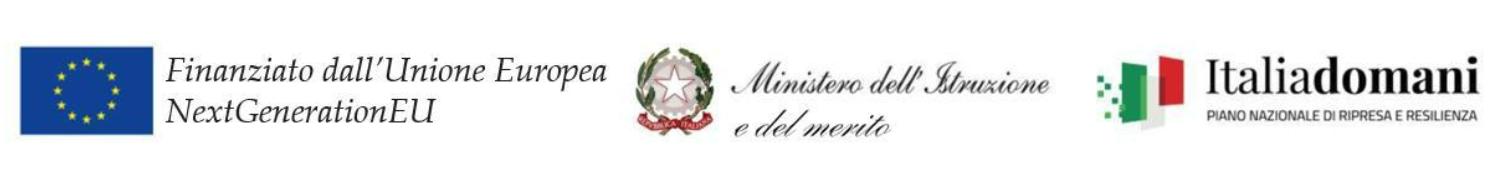 Inoltre dichiara:a) di non avere altri rapporti di lavoro dipendente, o di collaborazione continuativa o diconsulenza con le altre Amministrazioni pubbliche o con soggetti privati, salvo quellieventualmente derivanti da incarichi espressamente consentiti da disposizioni normative oautorizzati dall’Amministrazione;b) di non trovarsi in alcuna delle cause di incompatibilita richiamate dall’art.53 del D. Lgs. n.165/2001 e successive modifiche;c) l'insussistenza di situazioni, anche potenziali, di conflitto di interesse, ai sensi dellanormativa vigente, con l'Amministrazione committente;d) di aver preso piena cognizione del DPR 16 aprile 2013, n. 62 (Regolamento recante codicedì comportamento dei dipendenti pubblici) e delle norme in esso contenute.La presente dichiarazione e resa ai sensi e per gli effetti dell’art. 20 del D.Lgs. 8 aprile 2013, n.39 e dell'art. 53, comma 14, del D. Lgs. 165/2001.Il/La sottoscritto/a si impegna, altresì, a comunicare tempestivamente eventuali variazionidel contenuto della presente dichiarazione e a rendere nel caso, una nuova dichiarazionesostitutiva e di astenersi laddove dovessero intervenire situazioni di conflitto.Luogo e data ______________Firma2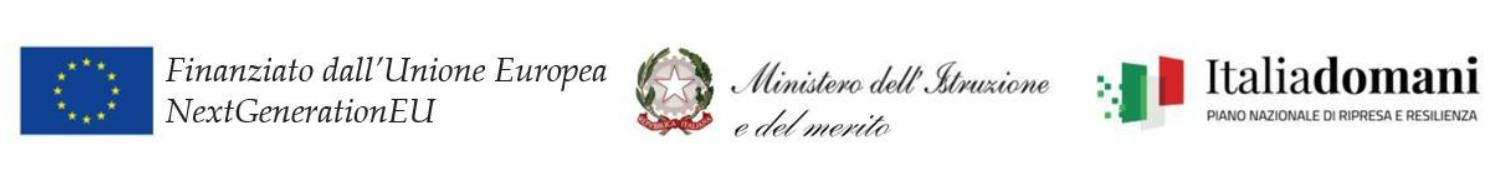 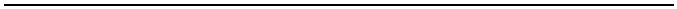 